Green Impact 2021-22To complete Green Impact and achieve accreditation (Bronze, Silver, Gold) at the Annual Sustainability Awards, teams must complete the online workbook and attend the audits. Ensure you are signed up to our mailing list and MS Teams site to be informed of events and important information throughout the year. Please consult the further information tab in the workbook for support and guidance on achieving the criteria before emailing your Faculty Green Champion, Sustainability Business Partner or the generic Sustainable UCL email address.FAQsWhat is a Faculty Lead Green Champion?The role of a Faculty Lead Green Champion is to support other members of staff in their faculty in completing Green Impact. They should be your first point of contact for any questions relating to the programme, and they serve a key role in completing certain criteria in the workbook. You can find your Faculty Lead Green Champion here. If you do not have a Faculty Lead Green Champion, you should contact your Sustainability Business Partner instead.What is a Sustainability Business Partner?For those who do not yet have a Faculty Lead Green Champion, you should contact your Sustainability Business Partner instead. You can find further details on the role, and check who you should contact here. Your Business Partner is someone from the Sustainable UCL Team who has been assigned to your faculty or business area, and can similarly act as a point of contact for any questions you have relating to Green Impact. They also play an important role in completing certain workbook criteria.What is the Living Labs Programme? The UCL Living Lab gives students and staff the opportunity to solve UCL’s sustainability challenges through research, teaching, dissertations, and projects. The programme can connect individuals to relevant researchers, data, and allows them to use the campus to test solutions to real-world sustainability challenges. Learn more here.What is Powered by Plants?Powered by Plants is a UCL-wide campaign, aiming to raise awareness of the environmental and health benefits provided by plant-based diets. It began when Green Champions within the Psychology of Language Division (PALS) committed to providing 100% vegetarian catering across their events and meetings. A number of other divisions and faculties have since followed suit, and teams can pledge to do the same here.How can I work with students?Working with students is a great way to increase your capacity to make change. Students have lots of exciting ideas, can engage with students and create blogs, newsletters, social media posts and posters. It will also help students when applying for jobs and will enhance their knowledge on sustainability. Sustainable UCL will train and support them; you can find out more here. Apply for a Sustainability Ambassador by the 15th of October using this form.How can I create a Sustainability Plan?If you have achieved Gold in Green Impact, we recommend creating a Sustainability Plan for your department, faculty, or business area. This will give you the opportunity to be creative in developing bespoke sustainability initiatives, including long-term projects and strategic goals. Creating a Plan will also give you the chance to be celebrated at the Sustainability Awards. Details are listed in the Sustainability Plan tab in the workbook: if you are working towards a Plan, we suggest that you consult the necessary criteria as soon as possible, so you can work on its development throughout the academic year.First, please check with your Sustainability Business Partner whether there are any existing Sustainability Plans within your area of work. Subsequent steps include:Co-hosting a sustainability workshop with Sustainable UCL in your department, faculty, library, or business area.Creating your Sustainability Plan.Applying for funding (if necessary) by 2nd February 2022.Getting senior sign off.Meeting Sustainable UCL to discuss progress.Green Impact Events Calendar 2021-22This calendar contains key dates for Green Impact this year. Events are not compulsory apart from the audits, to complete Green Impact. However, the workshops provide helpful guidance on achieving the workbook criteria. For workshop times and sign-up, check this webpage closer to the time.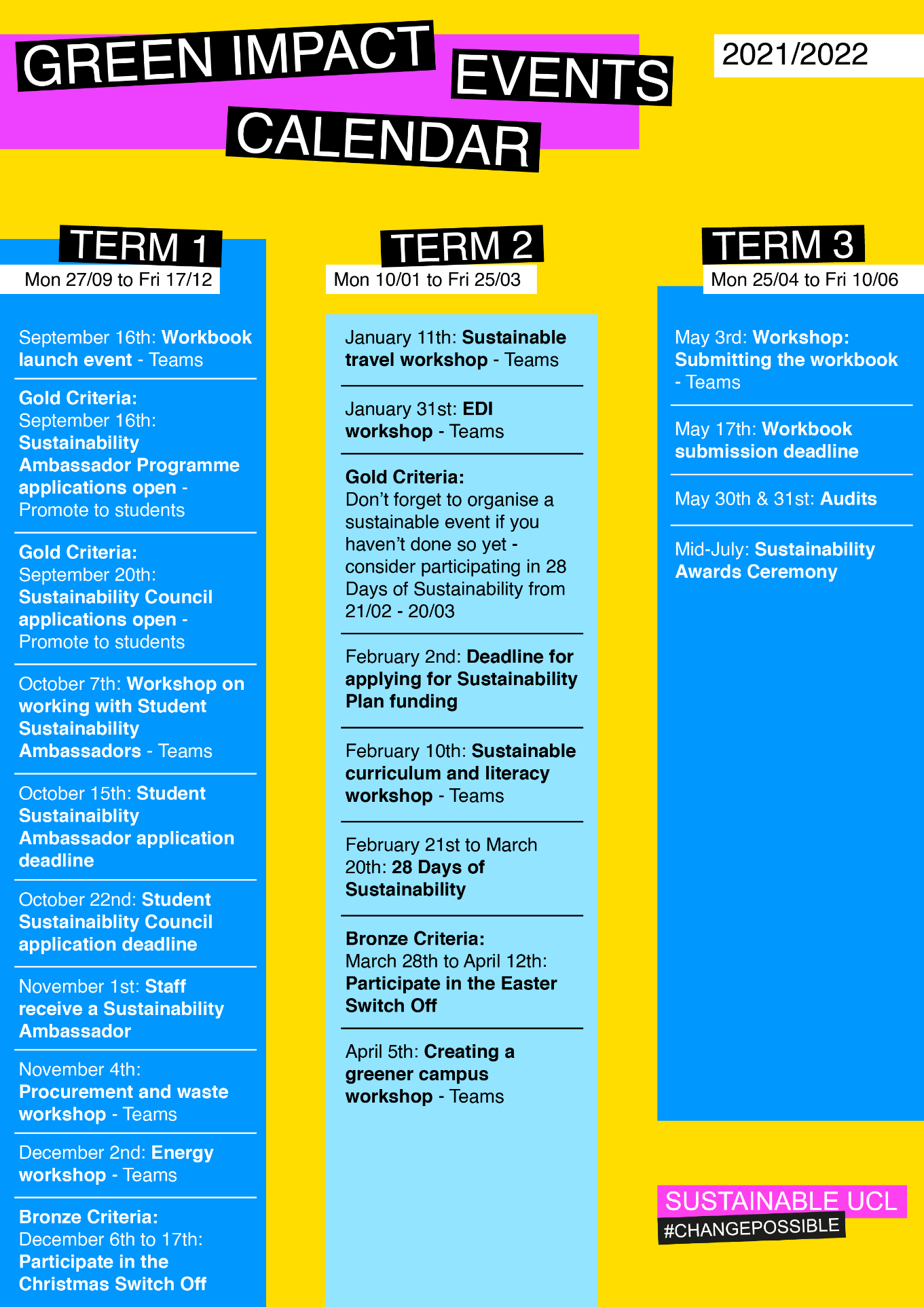 